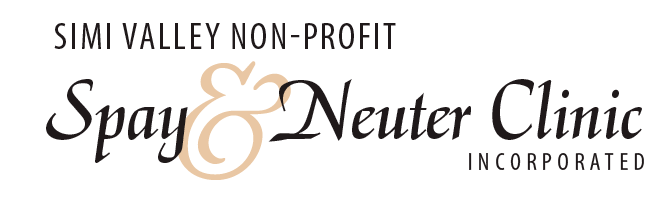 Please complete this form and mail to:Simi Valley Non-Profit Spay and Neuter Clinic1659 E. Los Angeles AveSimi Valley, CA 93065I SUPPORT SIMI VALLEY NON-PROFIT SPAY AND NEUTER CLINIC My check is enclosed      Please charge my credit card         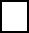 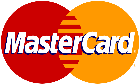 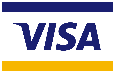 Card Number:                                                                                            Expiration Date:               3-Digit Security Code: 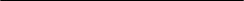 Signature:                                                                                                                                                            Name:         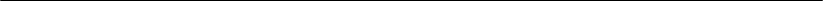 Address:     City:                                                                                                     State:                    Zip: Phone Number:   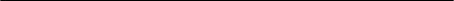 